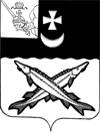 АДМИНИСТРАЦИЯ БЕЛОЗЕРСКОГО МУНИЦИПАЛЬНОГО ОКРУГА ВОЛОГОДСКОЙ ОБЛАСТИ П О С Т А Н О В Л Е Н И ЕОт  22.08.2023  № 1046О внесении изменений  и дополнений  в постановление администрацииокруга от 15.03.2023 №323В соответствии с Федеральным законом от 06.10.2003 № 131-ФЗ «Об общих принципах организации местного самоуправления в Российской Федерации», Трудовым кодексом Российской Федерации, заключением Государственно-правового Департамента Правительства Вологодской области от 14.06.2023 №09-30168ПОСТАНОВЛЯЮ:1. Внести в постановление администрации округа от 15.03.2023 №323 «Об утверждении Положения о проведении конкурса на замещение  вакантной должности руководителя муниципального учреждения округа» следующие изменения и дополнения:1.1.В разделе 2 «Конкурсная комиссия»:  пункт 2.2 изложить в следующей редакции:«2.2.Конкурсная комиссия создается и утверждается распоряжением администрации округа. Конкурсная комиссия состоит из председателя, заместителя председателя, секретаря и членов конкурсной комиссии:- Глава округа, председатель комиссии;-заместитель главы округа, заместитель председателя комиссии;-начальник отдела муниципальной службы, документооборота, контроля и охраны труда, секретарь комиссии;Члены комиссии:- заместитель главы округа, начальник финансового управления;- начальник юридического отдела,-начальник управления образования,-главный бухгалтер МКУ «Централизованная бухгалтерия».К работе конкурсной комиссии могут привлекаться эксперты с правом совещательного голоса.»;пункт 2.5 дополнить абзацем вторым следующего содержания: «Организацию работы конкурсной комиссии осуществляет секретарь - готовит материалы для заседания конкурсной комиссии, технического оборудования, уведомляет членов конкурсной комиссии о дате, времени и месте проведения заседания, участвует в её заседаниях с правом голоса.».1.2. В разделе 3 «Объявление конкурса. Порядок приема документов.» пункт 3.5. дополнить абзацем третьим следующего содержания:«Конкурсная комиссия не допускает претендента к участию в конкурсе в случае:-признания недееспособным или ограниченно дееспособным решением суда, вступившим в законную силу;-наличия подтвержденного заключением медицинского учреждения заболевания, препятствующего исполнению им должностных обязанностей;-лишения права занимать определенные должности в течение определенного срока приговором суда, вступившим в законную силу;-утраты гражданства Российской Федерации, наличия гражданства иностранного государства;-представления не всех документов по перечню, указанному в пункте 3.4 настоящего Положения, либо оформления их ненадлежащим образом, не соответствия их условиям конкурса или требованиям законодательства Российской Федерации либо представление недостоверных или неполных сведений о своих доходах, имуществе и обязательствах имущественного характера, а также представления заведомо ложных сведений о доходах, расходах,  об имуществе и обязательствах имущественного характера своих супруги  (супруга) и несовершеннолетних детей.».1.3. В разделе 4 «Порядок проведения конкурса. Определение победителя»  -в пункте 4.1.: абзац третий, четвертый, пятый, шестой, седьмой, восьмой исключить;абзацы 9-18 считать абзацами 3-12 соответственно;абзац шестой изложить  следующей редакции: «Не позднее семи дней до начала проведения 2 этапа конкурса секретарь конкурсной комиссии формирует список претендентов, допущенных к участию во втором этапе конкурса, о чем информирует претендентов в письменном виде на почтовый адрес либо лично под подпись, в случае подачи кандидатом заявления об участии по электронной почте, то  информационное письмо направляется на  электронный адрес кандидата.»;-дополнить пунктами 4.5-4.7. следующего содержания:«4.5. Результаты конкурса фиксируются в протоколе заседания конкурсной комиссии. Протокол заседания конкурсной комиссии подписывается всеми присутствующими на заседании членами. Секретарь комиссии уведомляет кандидатов конкурса о решении конкурсной комиссии в письменном виде в течении 5 рабочих дней на почтовый адрес либо лично под подпись, в случае подачи кандидатом заявления об участии по электронной почте, то  информационное письмо о результатах конкурса направляется на  электронный адрес кандидата. В течение 3 рабочих дней администрация округа размещает информацию о результатах проведения конкурса на своем официальном сайте в сети Интернет.4.6. В случае отказа победителя конкурса от заключения трудового договора администрация округа заключает трудовой договор с участником конкурса, занявшим второе место.4.7.Кандидаты вправе обжаловать решения конкурсной комиссии в соответствии с законодательством Российской Федерации.»;- пункт  4.5. считать пунктом 4.8. соответственно.2. Настоящее постановление подлежит опубликованию в газете «Белозерье» и размещению на официальном сайте Белозерского муниципального округа в информационно-телекоммуникационной сети «Интернет».Глава округа:                                                                         Д.А. Соловьев